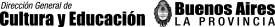 PERSONAL DOCENTESolicitud de Licencia por Artículo 114º y 115º Decreto Nº 688/93Lugar y Fecha:………………………………………………………………………………………………………………………………………………………. Sr./a. Director/a de la Escuela: ……………………………………………………………………………………………………………………………. Él/la que suscribe: ………………………………………………………………………………………………………………………………………………. Foja Nº de registro: ………………………………….Clase: …………………….. DNI Nº: ……………………………………………….. Quién revista en el cargo de:………………………………………………………………………………………………………………………………..Titular/ Provisional/ Suplente, con: ………………….horas módulos, se dirige a usted a efectos de solicitarlicencia en: …………………………………….horas módulos, desde el: ………./………./………. Hasta el: ………/………./………., por artículo: ……………………… inciso: ………………………del Decreto Nº 688/93, por: ………………………………………………..……………………………………………………………………………………………………………………………………………………………………………. Se acompaña documentación que avala el pedido y que consta de:…………………………………. Fojas.………………………………….. Firma del DocenteSr. Presidente del Consejo Escolar de: ………………………………………………………………………………………………………………………. Visto el pedido de licencia solicitado por el/la docente: ……………………………………………………………………………………………. Y dejando constancia que se adjunta la documentación correspondiente, se eleva a sus efectos.-………………………………………………………….. Firma del Director del EstablecimientoDEPARTAMENTO MESA GENERAL DE ENTRADAS Y SALIDAS:Visto el requerimiento formulado, se remiten las presentes actuaciones a efectos de tomar expediente.- Cumplido, pase a la Dirección de Personal (Departamento): ………………………………………………………………………………………………………………………………………………………………………………………………………………………………………………………………)CONSEJO ESCOLAR DE: ………………………………………………………………………………………………..………………../………./……….…………………………………………………. Firma de Autoridad CompetenteOBSERVACIONES:Documentación exigida de acuerdo al artículo 114º y 115º del Decreto Nº 688/93.- ARTICULO 114º d.2.1:Constancia de guarda o tenencia con fines de adopción, otorgada por autoridad judicial o administrativa competente.-Documentación que avale el/los nacimiento/s.- ARTICULO 114º I.1.1:Documentación que acredite el vínculo familiar.Certificado de empleo del familiar.Constatación de domicilio. ARTICULO 114º I.2.1:Documentación que acredite el vínculo familiar.Certificado médico/ Historia clínica detallada.Encuesta socio/ económica, realizada por asistente social del distrito. ARTICULO 115º:Certificación expedida por autoridad competente, que acredite la solicitud de licencia.En los casos de inciso d.1, indicar si el cargo jerárquico goza o no de estabilidad.NOTA: Se procederá a la devolución de aquellos pedidos de licencia que no se acompañen con la documentación requerida, debidamente autenticada y autorizada.